4.1 Review and Preview (continued)Function – Inverse of a Function – 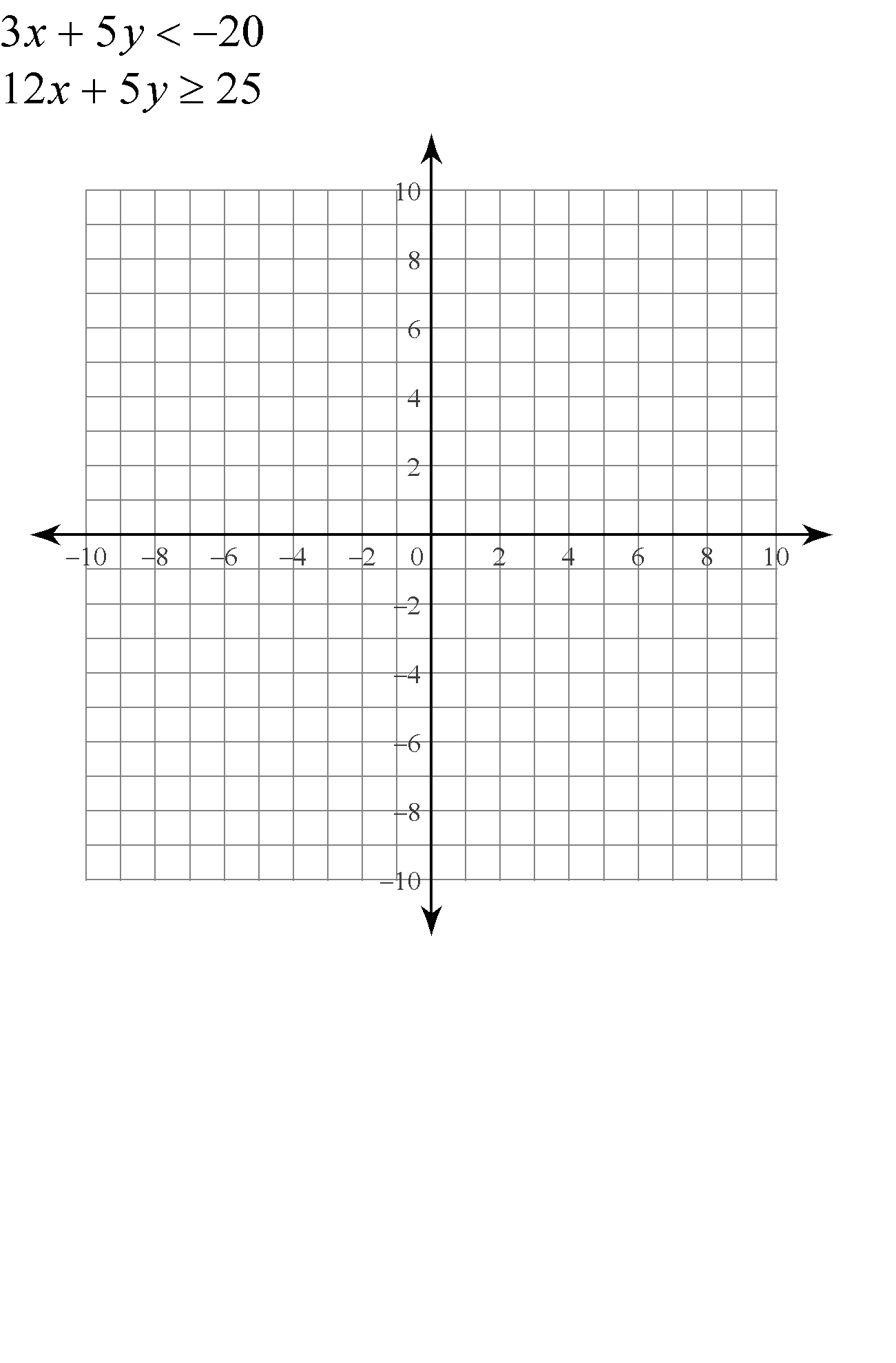 Determining the Inverse of a Relation or FunctionGraph the function  and its inverse on the same grid. What is the equation of the inverse of the function? What is the inverse of the function defined by ?